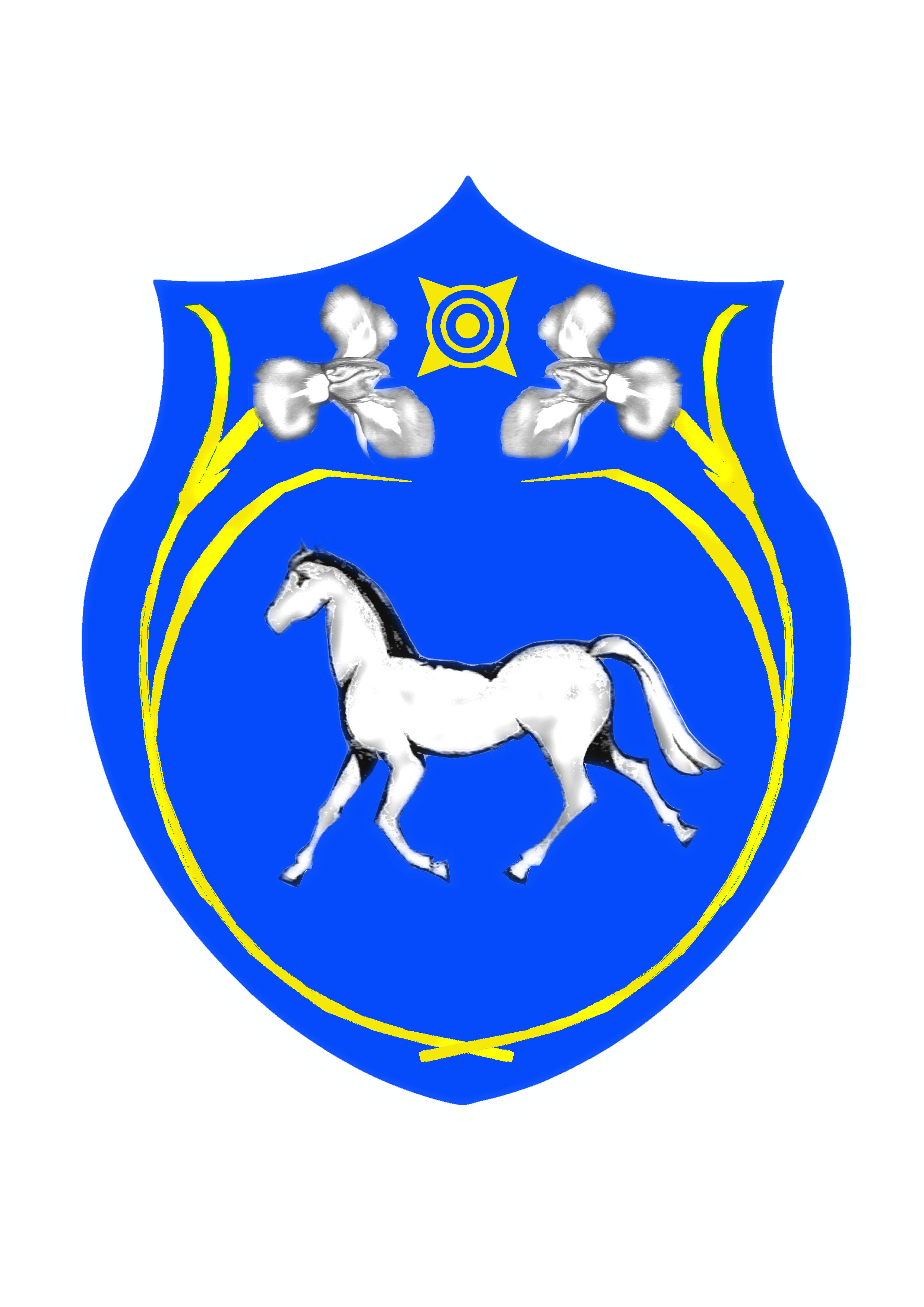 РОССИЙСКАЯ ФЕДЕРАЦИЯРЕСПУБЛИКА ХАКАСИЯСОВЕТ ДЕПУТАТОВ ЦЕЛИННОГО СЕЛЬСОВЕТАШИРИНСКОГО РАЙОНАРЕСПУБЛИКИ ХАКАСИЯ«27» октября 2017 г.	               с.Целинное                                          № 22/5О внесении изменений в решение Совета депутатов Целинного сельсовета Ширинского района Республики Хакасия от 31.05.2013г. № 174 «Об утверждении Правил благоустройства, озеленения и содержания территории Целинного сельсовета»            Руководствуясь протестом прокуратуры от 31.05.2017г. № 7-4-2017, в соответствии с Уставом муниципального образования Целинный сельсовет, Совет депутатов Целинного сельсовета Ширинского района Республики Хакасия                                                         РЕШИЛ:Внести изменения в решение  Совета депутатов Целинного сельсовета Ширинского района Республики Хакасия от 31.05.2013г. № 174 «Об утверждении   Правил   благоустройства,   озеленения   и   содержания территории  Целинного сельсовета». Пункты 2.4.7., 2.6.1., 2.9.5. правил благоустройства, озеленения и содержания территории Целинного сельсовета, утвержденных Решением Совета депутатов Целинного сельсовета от 31.05.2013г. № 174, исключить.    Решение   вступает   в   силу   со   дня его опубликования (обнародования) на официальном сайте администрации Целинного сельсовета. Контроль  за  исполнением   настоящего   Решения   возлагается   на Главу Целинного сельсовета.Глава Целинного сельсовета                                                            О.М.Чепелин                                         